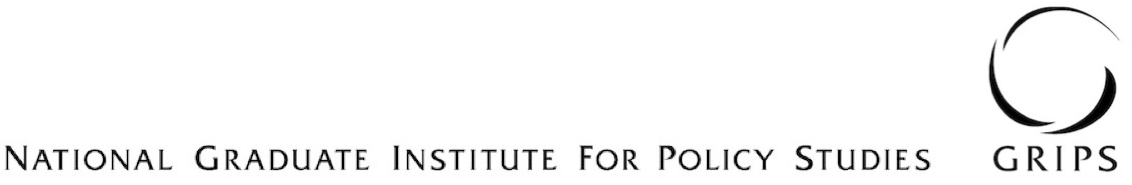 LETTER OF RECOMMENDATION 2024-2025TO THE APPLICANT: Please complete this section (“Your name” and “Recommender’s name”), and give this form to your recommender who knows you well. Have your recommender complete the form, put it in an envelope, seal the envelope, sign it across the flap, and return the letter to you. Include this letter with your application and all the other application materials when you send in your application. TO THE RECOMMENDER: Please write a recommendation letter for the above applicant, sign it, enclose it in an envelope, seal the envelope, and sign it across the flap. Return the sealed envelope to the applicant or send it directly to the GRIPS Admissions Office. This recommendation letter will remain confidential and will be used for application screening purposes only. You may attach additional sheets if the space provided is insufficient.GRIPS ID: Your name:As written in your passport, from left to right, top to bottom (English alphabet only)Recommender’s name:1.How long have you known the applicant?How long have you known the applicant?How long have you known the applicant?How long have you known the applicant?How long have you known the applicant?How long have you known the applicant?yearsyearsyearsyearsyearsyearsmonthsmonths2.In what capacity have you known the applicant?In what capacity have you known the applicant?In what capacity have you known the applicant?In what capacity have you known the applicant?In what capacity have you known the applicant?In what capacity have you known the applicant?In what capacity have you known the applicant?In what capacity have you known the applicant?In what capacity have you known the applicant?In what capacity have you known the applicant?In what capacity have you known the applicant?In what capacity have you known the applicant?In what capacity have you known the applicant?In what capacity have you known the applicant?In what capacity have you known the applicant?In what capacity have you known the applicant?In what capacity have you known the applicant?In what capacity have you known the applicant?3.How often have you interacted with the applicant?How often have you interacted with the applicant?How often have you interacted with the applicant?How often have you interacted with the applicant?How often have you interacted with the applicant?How often have you interacted with the applicant?How often have you interacted with the applicant?How often have you interacted with the applicant?How often have you interacted with the applicant?How often have you interacted with the applicant?How often have you interacted with the applicant?How often have you interacted with the applicant?How often have you interacted with the applicant?How often have you interacted with the applicant?How often have you interacted with the applicant?How often have you interacted with the applicant?How often have you interacted with the applicant?How often have you interacted with the applicant?4.In comparison with other students/staff whom you have known in the same field, how would you rate the applicant’s overall academic ability?In comparison with other students/staff whom you have known in the same field, how would you rate the applicant’s overall academic ability?In comparison with other students/staff whom you have known in the same field, how would you rate the applicant’s overall academic ability?In comparison with other students/staff whom you have known in the same field, how would you rate the applicant’s overall academic ability?In comparison with other students/staff whom you have known in the same field, how would you rate the applicant’s overall academic ability?In comparison with other students/staff whom you have known in the same field, how would you rate the applicant’s overall academic ability?In comparison with other students/staff whom you have known in the same field, how would you rate the applicant’s overall academic ability?In comparison with other students/staff whom you have known in the same field, how would you rate the applicant’s overall academic ability?In comparison with other students/staff whom you have known in the same field, how would you rate the applicant’s overall academic ability?In comparison with other students/staff whom you have known in the same field, how would you rate the applicant’s overall academic ability?In comparison with other students/staff whom you have known in the same field, how would you rate the applicant’s overall academic ability?In comparison with other students/staff whom you have known in the same field, how would you rate the applicant’s overall academic ability?In comparison with other students/staff whom you have known in the same field, how would you rate the applicant’s overall academic ability?In comparison with other students/staff whom you have known in the same field, how would you rate the applicant’s overall academic ability?In comparison with other students/staff whom you have known in the same field, how would you rate the applicant’s overall academic ability?In comparison with other students/staff whom you have known in the same field, how would you rate the applicant’s overall academic ability?In comparison with other students/staff whom you have known in the same field, how would you rate the applicant’s overall academic ability?In comparison with other students/staff whom you have known in the same field, how would you rate the applicant’s overall academic ability?5.In comparison with other students/staff whom you have known in the same field, how would you rate the applicant’s overall professional ability?In comparison with other students/staff whom you have known in the same field, how would you rate the applicant’s overall professional ability?In comparison with other students/staff whom you have known in the same field, how would you rate the applicant’s overall professional ability?In comparison with other students/staff whom you have known in the same field, how would you rate the applicant’s overall professional ability?In comparison with other students/staff whom you have known in the same field, how would you rate the applicant’s overall professional ability?In comparison with other students/staff whom you have known in the same field, how would you rate the applicant’s overall professional ability?In comparison with other students/staff whom you have known in the same field, how would you rate the applicant’s overall professional ability?In comparison with other students/staff whom you have known in the same field, how would you rate the applicant’s overall professional ability?In comparison with other students/staff whom you have known in the same field, how would you rate the applicant’s overall professional ability?In comparison with other students/staff whom you have known in the same field, how would you rate the applicant’s overall professional ability?In comparison with other students/staff whom you have known in the same field, how would you rate the applicant’s overall professional ability?In comparison with other students/staff whom you have known in the same field, how would you rate the applicant’s overall professional ability?In comparison with other students/staff whom you have known in the same field, how would you rate the applicant’s overall professional ability?In comparison with other students/staff whom you have known in the same field, how would you rate the applicant’s overall professional ability?In comparison with other students/staff whom you have known in the same field, how would you rate the applicant’s overall professional ability?In comparison with other students/staff whom you have known in the same field, how would you rate the applicant’s overall professional ability?In comparison with other students/staff whom you have known in the same field, how would you rate the applicant’s overall professional ability?In comparison with other students/staff whom you have known in the same field, how would you rate the applicant’s overall professional ability?6.Please evaluate the applicant in the areas below as excellent, average, poor, or unable to comment.Please evaluate the applicant in the areas below as excellent, average, poor, or unable to comment.Please evaluate the applicant in the areas below as excellent, average, poor, or unable to comment.Please evaluate the applicant in the areas below as excellent, average, poor, or unable to comment.Please evaluate the applicant in the areas below as excellent, average, poor, or unable to comment.Please evaluate the applicant in the areas below as excellent, average, poor, or unable to comment.Please evaluate the applicant in the areas below as excellent, average, poor, or unable to comment.Please evaluate the applicant in the areas below as excellent, average, poor, or unable to comment.Please evaluate the applicant in the areas below as excellent, average, poor, or unable to comment.Please evaluate the applicant in the areas below as excellent, average, poor, or unable to comment.Please evaluate the applicant in the areas below as excellent, average, poor, or unable to comment.Please evaluate the applicant in the areas below as excellent, average, poor, or unable to comment.Please evaluate the applicant in the areas below as excellent, average, poor, or unable to comment.Please evaluate the applicant in the areas below as excellent, average, poor, or unable to comment.Please evaluate the applicant in the areas below as excellent, average, poor, or unable to comment.Please evaluate the applicant in the areas below as excellent, average, poor, or unable to comment.Please evaluate the applicant in the areas below as excellent, average, poor, or unable to comment.Please evaluate the applicant in the areas below as excellent, average, poor, or unable to comment.ExcellentExcellentExcellentAverageAverageAverageAveragePoorPoorPoorPoorPoorUnable to commentUnable to commentUnable to commentUnable to commentAcademic performanceIntellectual potentialCreativity & originalityMotivation for graduate study7.Discuss the applicant's competence in his/her field of study, as well as the applicant's career possibilities as a professional worker, researcher, or educator. In describing such attributes as motivation, intellectual potential, and maturity, please discuss both strong and weak points. Specific examples are more useful than generalizations.8.Discuss the applicant's character and personality. Please comment on his/her social skills, emotional stability, leadership skills, and reliability.9.For university professors and instructors onlyIs the applicant’s academic record indicative of the applicant's intellectual ability? If no, please explain.10.Additional comments, if any.11.How would you evaluate the applicant's overall suitability as a candidate for admission to a graduate program at the National Graduate Institute for Policy Studies?Name of person completing this form:Name of person completing this form:Name of person completing this form:Position/title:Name of organization:Name of organization:Address:TEL:E-mail:E-mail:Country code - complete numberCountry code - complete numberCountry code - complete numberSignature:Date:Date:Month/Day/Year